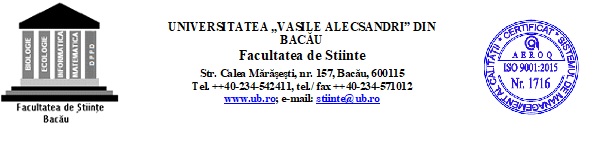 DECLARAŢIE DE AUTENTICITATEprivind elaborarea portofoliului didactic	Subsemnatul/subsemnata………………………………………………………………..declar pe propria răspundere că:lucrarea a fost elaborată personal şi îmi aparţine în întregime;nu au fost folosite alte surse decât cele menţionate în bibliografie;nu au fost preluate texte, date sau elemente de grafică din alte lucrări sau din alte surse fără a fi citate şi fără a fi precizată sursa preluării, inclusiv în cazul în care sursa o reprezintă alte lucrări ale mele;lucrarea nu a mai fost folosită în alte contexte de examen sau de concurs.			Data,						ABSOLVENT,	                    _______________                                 ____________________________Semnătura, F394.10/Ed.02